ГОДИШЊИ ПЛАН РАДА НАСТАВНИКА ПО МЕСЕЦИМА ЗА ШКОЛСКУ _____________ ГОДИНУУЏБЕНИК: ГЕОГРАФИЈА ЗА ТРЕЋИ РАЗРЕД ГИМНАЗИЈЕАУТОРИ:проф. др Милка Бубало Живковић, проф. др Бојан ЂерчанИЗДАВАЧ:ЗАВОД ЗА УЏБЕНИКЕБЕОГРАД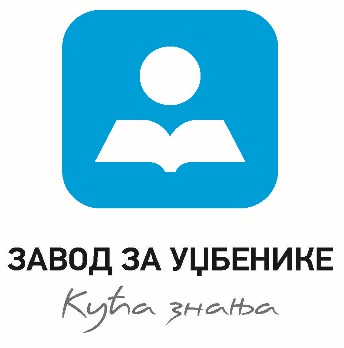 Наставни предмет: Географија                                                              Наставник:_____________________________Недељни фонд часова: 2    Годишњи фонд часова: 74	                                План се реализује у одељењима: ____________________________Циљеви учења географије у овом разреду су: да ученик усвоји географска знања и вештине, да развија свест и осећање припадности држави Србији, да разуме суштину промена у свету, да стиче и негује моралне вредности еколошке културе, одрживог развоја, етничке и верске толеранције које ће му помоћи у професионалном и личном развоју.РБПредметна област – темаМесецМесецМесецМесецМесецМесецМесецМесецМесецМесецУкупноОбразовни стандарди приказани по темама (шифре)Међупредметне компетенцијеРБПредметна област – темаIXXXIXIIIIIIIIIVVVIУкупноОбразовни стандарди приказани по темама (шифре)Међупредметне компетенције1.Географски положај Србије55 2.ГЕ.1.1.1.2.ГЕ.1.1.3.2.ГЕ.2.1.1.2.Физичко-географске карактеристике Србије393152.ГЕ.1.1.1.2.ГЕ.1.1.3.2.ГЕ.2.1.1.3.Друштвено-географске карактеристике Србије58444252.ГЕ.1.1.1.2.ГЕ.1.1.3.2.ГЕ.1.2.42.ГЕ.1.3.2.2.ГЕ.1.3.3.2.ГЕ.1.3.4.2.ГЕ.2.2.2.2.ГЕ.2.1.1.2.ГЕ.2.2.3.2.ГЕ.2.3.12.ГЕ.2.3.2.2.ГЕ.2.3.3.4.Регионализација Србије587202.ГЕ.1.1.1.2.ГЕ.1.1.3.2.ГЕ.1.3.1.2.ГЕ.2.1.1.2.ГЕ.3.3.1.2.ГЕ.3.3.2.2.ГЕ.3.3.3.2.ГЕ.3.4.2.2.ГЕ.3.4.3.2.ГЕ.3.1.4.2.ГЕ.3.2.4.5.Срби ван Србије1452.ГЕ.1.1.1.2.ГЕ.1.1.3.2.ГЕ.2.1.1.6Систематизација градива2242.ГЕ.1.1.1.2.ГЕ.1.1.3.2.ГЕ.1.2.42.ГЕ.1.3.2.2.ГЕ.1.3.3.2.ГЕ.1.3.4.2.ГЕ.2.2.2.2.ГЕ.2.1.1.2.ГЕ.2.2.3.2.ГЕ.2.3.12.ГЕ.2.3.2.2.ГЕ.2.3.3.2.ГЕ.3.3.1.2.ГЕ.3.3.2.2.ГЕ.3.3.3.2.ГЕ.3.4.2.2.ГЕ.3.4.3.2.ГЕ.3.1.4.2.ГЕ.3.2.4.УкупноУкупно898864988674